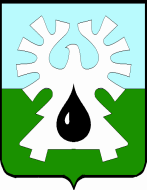 ГОРОДСКОЙ ОКРУГ УРАЙХАНТЫ-МАНСИЙСКОГО АВТОНОМНОГО ОКРУГА-ЮГРЫДУМА ГОРОДА УРАЙРЕШЕНИЕ от 22 февраля 2024 года	          №  10О внесении изменений в Положение о наградах и званиях города УрайРассмотрев представленный главой города Урай проект решения Думы города Урай «О внесении изменений в Положение о наградах и званиях города Урай», в соответствии с Федеральным законом от 06.10.2003 №131-ФЗ «Об общих принципах организации местного самоуправления в Российской Федерации», Дума города Урай решила:1. Внести в Положение о наградах и званиях города Урай, утвержденное решением Думы города Урай от 24.05.2012 № 53 (в редакции решений Думы города Урай от 25.10.2012 № 104, от 20.06.2013 № 41, от 11.06.2014 № 32, от 26.06.2014 № 35, от 30.04.2015 № 48, от 19.08.2015 № 76, от 27.10.2016 № 11, от 21.02.2017 № 10, от 25.05.2017 № 34, от 27.06.2019 № 42, от 23.07.2020 № 54, от 22.09.2020 № 60, от 22.10.2020 № 86, от 25.03.2021 № 21, от 21.07.2022 № 80) следующие изменения:1.1. Статью 16 приложения изложить в новой редакции:«Статья 16. Звание города Урай «Стипендиат главы города Урай»Звание города Урай «Стипендиат главы города Урай» (далее - звание стипендиата) присваивается выпускникам, награжденным медалью «За особые успехи в учении» I и II степеней и (или) медалью «За особые успехи в обучении» по итогам окончания общеобразовательных организаций, расположенных на территории города Урай.».1.2. Пункт 3 статьи 17 приложения изложить в новой редакции:«3. Стипендиату, награжденному медалью «За особые успехи в учении» I степени и (или) медалью «За особые успехи в обучении», при присвоении звания выплачивается единовременная денежная выплата в размере четырех тысяч рублей. Стипендиату, награжденному медалью «За особые успехи в учении» II степени, при присвоении звания выплачивается единовременная денежная выплата в размере трех тысяч рублей.Единовременная денежная выплата выплачивается стипендиату один раз независимо от количества медалей, которыми награжден выпускник.».2. Опубликовать настоящее решение в газете «Знамя».Председатель Думы города УрайПредседатель Думы города Урай Глава города Урай Глава города УрайА.В.ВеличкоТ.Р.Закирзянов27.02.202427.02.2024